3.UD + 3.UEPředmět: OV – Odborný výcvikškolní rok: Učitel: Karban Liborpočet hodin: 50Poznámka: dálkové studiumČísloTémaHodinPoznámka1BOZP0/22Elektromotory a jejich zapojení0/182.1  – Reverzace elektromotoru0/42.2  – Přepínání výkonu0/72.3  – Douotáčkové motory0/73Provozní měření0/123.1  – Měření v instalacích0/63.2  – Měření na strojích0/64Řízení motoru fr. měniči0/124.1  – Řízení na panelu fr. měniče0/64.2  – Vzdálené řízení přes binární rozhraní0/65Opakování k závěrečné zskoušce0/6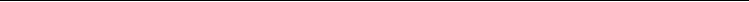 ŠVP:Střední průmyslová škola, Střední odborná škola a Střední odborné učiliště, Hradec Králové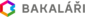 Strana 1 z 1středa 22. března 2023